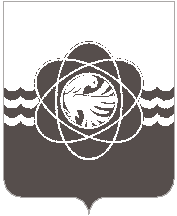 П О С Т А Н О В Л Е Н И Еот   24.07.2020   № _545_	В связи с кадровыми изменениями,Администрация муниципального образования «город Десногорск» Смоленской области постановляет:	1. Внести в постановление Администрации муниципального образования «город Десногорск» Смоленской области от 02.03.2020 № 199 «Об утверждении Положения о сборном эвакуационном пункте муниципального образования «город Десногорск» Смоленской области, Перечня сборных эвакуационных пунктов, назначении начальников сборных эвакуационных пунктов и признании утратившими силу некоторых правовых актов» следующие изменения:- в абзаце 7 пункта 2 слова «Юрасову Марину Анатольевну» заменить словами «Стенину Юлию Викторовну».2. Отделу информационных технологий и связи с общественностью                            (Н.В. Барханоева) разместить настоящее постановление на официальном сайте Администрации муниципального образования «город Десногорск» Смоленской области в сети Интернет.3. Контроль исполнения настоящего постановления возложить на заместителя Главы муниципального образования по социальным вопросам – председателя эвакуационной комиссии муниципального образования «город Десногорск» Смоленской области А.А. Новикова и начальника Муниципального бюджетного учреждения «Управление по делам гражданской обороны и чрезвычайным ситуациям» муниципального образования «город Десногорск» Смоленской области А.К. Воронцова.Глава муниципального образования«город Десногорск» Смоленской области 	                                     А.Н. ШубинО внесении изменений в постановление Администрации муниципального образования «город Десногорск» Смоленской области от 02.03.2020                    № 199 «Об утверждении Положения о сборном эвакуационном пункте  муниципального образования «город Десногорск» Смоленской области, Перечня сборных эвакуационных пунктов, назначении начальников сборных эвакуационных пунктов и признании утратившими силу некоторых правовых актов»